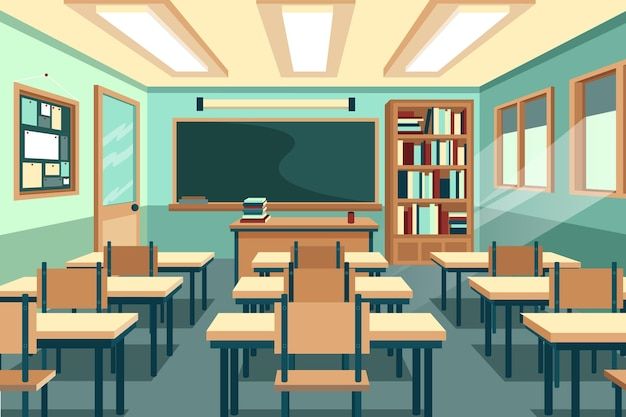 參加對象
就讀國小、國中(高中)欲了解本校國中部及高中部之視障生、家長、教師、社工等人員【免費參加並提供午餐及交通補助】活動時間
112年11月23日(星期四)09:30-14:30報名時間
即日起至112年11月16日（星期四）止活動內容   學校及整體特色介紹、課程體驗、教學及住宿環境參觀、師生交流等注意事項
1.請參加者詳填報名資料，各學部活動內容、時間如附件   2.報名資料公告於本校網站www.tmsb.tp.edu.tw，歡迎下載   3.出席教師請同意給予公假報名方式
一、紙本報名：核章後報名表掃描檔寄至sikuo12345@gmail.com或傳真至（02）2873-2612，皆請來電（02）2874-0670 分機 1112，確認是否有收到您的報名表，以免遺珠之憾!
二、QR CODE報名：掃描第三、四頁的QR CODE，即可報名。臺北市立啟明學校112學年度國高中親師生體驗營活動計畫依據：本校教務處112學年度工作計畫。目的：讓學生、家長、老師及相關專業人員認識專業視障教育教學環境、設備設施，瞭解本校教育特色、教學理念、課程內容與教學概況。主辦單位：臺北市立啟明學校。參加對象：就讀國小、國中(高中)欲了解本校國中部及高中部之視障生、家長、教師及其他相關人員。實施時間：112年11月23日(星期四)09:30-14:30報名方式：時間：即日起至112年11月16日（星期四）止。欲報名者請詳填報名資料，各教育階段活動內容、時間如附件。報名相關資料公告於本校網站（http://www.tmsb.tp.edu.tw/nss/p/index）。活動內容：課程簡介、參觀校園、體驗學習、互動交流等。活動費用：免費參加並提供午餐、交通補助及小禮物。交通方式及補助(一)交通方式        1.自行開車：可至本校對面臺北市立大學停車場停車(可領取停車費補助)。        2.搭乘高鐵：請搭乘11號車廂附近的電扶梯下樓，出票閘後，請循指標前往捷運淡水
        信義線，直接搭往淡水方向的列車，「芝山站」下車，搭接駁車。        3.搭乘捷運：(上午9時15分在捷運芝山站有提供接駁車，請多加利用!)          (1)芝山捷運站：搭本校接駁車或步行至忠誠路忠誠公園旁公車「忠誠公園站」，搭             乘敦化幹線、685、279、紅12至「市立臺北特殊學校站」。          (2)士林捷運站：步行至中山北路五段公車「福林橋站」，搭乘敦化幹線、685、
         279、紅12任一路線公車至「市立臺北特殊學校站」。          (3)劍潭捷運站：步行至中山北路四段銘傳大學旁的公車「銘傳大學站」，搭乘敦化
         幹線、685、606、279至「市立臺北特殊學校站」。         搭乘公車：203、279、敦化幹線、685、606、616、645、646、紅12、紅15         至「市立臺北特殊學校站」。    (二)交通補助：依實際居住地址(請詳實填寫於報名表上)為依據，提供交通費補助
             (每位學生及陪同者2位為限)。
        1.新竹、苗栗、宜蘭，每位補助500元。
        2.台中、彰化、雲林、嘉義、南投、花蓮，每位補助1,000元。
        3.台南、高雄、屏東、臺東及外島，每位補助1,500元。     
        4.北北基、桃園不予以補助。聯絡方式(一) 電話：（02）2874-0670分機1112魏老師或郭先生                     （二）傳真：（02）2873-2612    （三）網址：www.tmsb.tp.edu.tw                         （四）校址：臺北市士林區忠誠路二段207巷1號。      臺北市立啟明學校112學年度國中部親師生體驗營報名表親愛的家長及師長們：    歡迎您蒞校參與本次活動，我們誠摯邀請您共同瞭解孩子們學習的環境、課程及學校設計相關活動。為了能夠更瞭解您的需求，請勾選下述選項，讓當天活動設計能夠更豐富精確，符合您的需求。請以學生為單位，一位學生(家庭)填一張。敬祝 闔家喜樂平安！希望能夠成為您孩子教育的好伙伴 臺北市立啟明學校全體 敬上◎請標註您和孩子最想了解的內容(依序編號1、2、3……):□國中課程□住宿(具基本生活自理能力者) □升學管道 □輔具設備 □學校活動 □校園環境 □專業團隊(職能、物理、語言、心理) □社團 □交通車 □其他(             )◎對於我們學校有任何疑問或想深入了解的部份，請盡量提出，以利回覆，謝謝!提問:                                                                             學校名稱：                聯絡人：              聯絡電話：     參加人數共：      人       午餐：葷     人，素      人  承辦人（請核章）                       單位主管（請核章）                      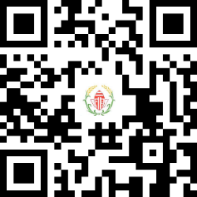               國中部報名QR Code臺北市立啟明學校112學年度高中部親師生體驗營報名表親愛的家長及師長們：    歡迎您蒞校參與本次活動，我們誠摯邀請您共同瞭解孩子們學習的環境、課程及學校設計相關活動。為了能夠更瞭解您的需求，請勾選下述選項，讓當天活動設計能夠更豐富精確，符合您的需求。請以學生為單位，一位學生(家庭)填一張。敬祝 闔家喜樂平安！希望能夠成為您孩子教育的好伙伴 臺北市立啟明學校全體 敬上◎請標註您和孩子最想了解的內容(依序編號1、2、3……):□高中普通科課程□保健按摩服務科課程□綜合職能科課程□音樂科(原表演藝術科)□住宿(具基本生活自理能力者) □升學管道 □輔具設備 □學校活動 □校園環境□專業團隊(職能、物理、語言、心理) □社團 □交通車 □其他(             )◎對於我們學校有任何疑問或想深入了解的部份，請盡量提出，以利回覆，謝謝!提問:                                                                             學校名稱：                聯絡人：              聯絡電話：     參加人數共：      人       午餐：葷     人，素      人  承辦人（請核章）                       單位主管（請核章）                      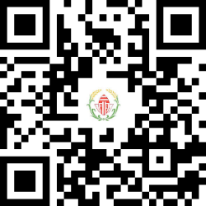 高中部報名QR Code臺北市立啟明學校112學年度國高中部親師生體驗營活動內容時間表姓名性別就讀年級身份別閱讀媒介電話手機電子信箱/住址搭乘電梯午餐□男□女□教師□學生□家長□點字□大國字□一般書TEL:手機:住 址：E-mail：□是□否□葷□素□男□女□教師□學生□家長□點字□大國字□一般書TEL:手機:住 址：E-mail：□是□否□葷□素□男□女□教師□學生□家長□點字□大國字□一般書TEL:手機:住 址：E-mail：□是□否□葷□素交通方式交通方式□開車前往(可至學校對面臺北市立大學附設停車場停車)□搭乘高鐵、台鐵
□搭乘大眾運輸工具或步行□開車前往(可至學校對面臺北市立大學附設停車場停車)□搭乘高鐵、台鐵
□搭乘大眾運輸工具或步行□開車前往(可至學校對面臺北市立大學附設停車場停車)□搭乘高鐵、台鐵
□搭乘大眾運輸工具或步行□開車前往(可至學校對面臺北市立大學附設停車場停車)□搭乘高鐵、台鐵
□搭乘大眾運輸工具或步行□開車前往(可至學校對面臺北市立大學附設停車場停車)□搭乘高鐵、台鐵
□搭乘大眾運輸工具或步行□開車前往(可至學校對面臺北市立大學附設停車場停車)□搭乘高鐵、台鐵
□搭乘大眾運輸工具或步行□開車前往(可至學校對面臺北市立大學附設停車場停車)□搭乘高鐵、台鐵
□搭乘大眾運輸工具或步行交通方式交通方式□有需要搭乘接駁，於臺北捷運芝山站協助接送(有特殊狀況請電洽郭先生0939647691)  □去程(上午9點15分從捷運芝山站發車，送至北明)，共____人(特殊需求:________)
  □回程(下午2點30分從臺北啟明發車，送至芝山站)，共____人(特殊需求:________)□有需要搭乘接駁，於臺北捷運芝山站協助接送(有特殊狀況請電洽郭先生0939647691)  □去程(上午9點15分從捷運芝山站發車，送至北明)，共____人(特殊需求:________)
  □回程(下午2點30分從臺北啟明發車，送至芝山站)，共____人(特殊需求:________)□有需要搭乘接駁，於臺北捷運芝山站協助接送(有特殊狀況請電洽郭先生0939647691)  □去程(上午9點15分從捷運芝山站發車，送至北明)，共____人(特殊需求:________)
  □回程(下午2點30分從臺北啟明發車，送至芝山站)，共____人(特殊需求:________)□有需要搭乘接駁，於臺北捷運芝山站協助接送(有特殊狀況請電洽郭先生0939647691)  □去程(上午9點15分從捷運芝山站發車，送至北明)，共____人(特殊需求:________)
  □回程(下午2點30分從臺北啟明發車，送至芝山站)，共____人(特殊需求:________)□有需要搭乘接駁，於臺北捷運芝山站協助接送(有特殊狀況請電洽郭先生0939647691)  □去程(上午9點15分從捷運芝山站發車，送至北明)，共____人(特殊需求:________)
  □回程(下午2點30分從臺北啟明發車，送至芝山站)，共____人(特殊需求:________)□有需要搭乘接駁，於臺北捷運芝山站協助接送(有特殊狀況請電洽郭先生0939647691)  □去程(上午9點15分從捷運芝山站發車，送至北明)，共____人(特殊需求:________)
  □回程(下午2點30分從臺北啟明發車，送至芝山站)，共____人(特殊需求:________)□有需要搭乘接駁，於臺北捷運芝山站協助接送(有特殊狀況請電洽郭先生0939647691)  □去程(上午9點15分從捷運芝山站發車，送至北明)，共____人(特殊需求:________)
  □回程(下午2點30分從臺北啟明發車，送至芝山站)，共____人(特殊需求:________)姓名性別就讀年級身份別閱讀媒介電話手機電子信箱/住址搭乘電梯午餐□男□女□教師□學生□家長□點字□大國字□一般書TEL:手機:住 址：E-mail：□是□否□葷□素□男□女□教師□學生□家長□點字□大國字□一般書TEL:手機:住 址：E-mail：□是□否□葷□素□男□女□教師□學生□家長□點字□大國字□一般書TEL:手機:住 址：E-mail：□是□否□葷□素交通方式交通方式□開車前往(可至學校對面臺北市立大學附設停車場停車)□搭乘高鐵、台鐵
□搭乘大眾運輸工具或步行□開車前往(可至學校對面臺北市立大學附設停車場停車)□搭乘高鐵、台鐵
□搭乘大眾運輸工具或步行□開車前往(可至學校對面臺北市立大學附設停車場停車)□搭乘高鐵、台鐵
□搭乘大眾運輸工具或步行□開車前往(可至學校對面臺北市立大學附設停車場停車)□搭乘高鐵、台鐵
□搭乘大眾運輸工具或步行□開車前往(可至學校對面臺北市立大學附設停車場停車)□搭乘高鐵、台鐵
□搭乘大眾運輸工具或步行□開車前往(可至學校對面臺北市立大學附設停車場停車)□搭乘高鐵、台鐵
□搭乘大眾運輸工具或步行□開車前往(可至學校對面臺北市立大學附設停車場停車)□搭乘高鐵、台鐵
□搭乘大眾運輸工具或步行交通方式交通方式□有需要搭乘接駁，於臺北捷運芝山站協助接送(有特殊狀況請電洽郭先生0939647691)  □去程(上午9點15分從捷運芝山站發車，送至北明)，共____人(特殊需求:________)
  □回程(下午2點30分從臺北啟明發車，送至芝山站)，共____人(特殊需求:________)□有需要搭乘接駁，於臺北捷運芝山站協助接送(有特殊狀況請電洽郭先生0939647691)  □去程(上午9點15分從捷運芝山站發車，送至北明)，共____人(特殊需求:________)
  □回程(下午2點30分從臺北啟明發車，送至芝山站)，共____人(特殊需求:________)□有需要搭乘接駁，於臺北捷運芝山站協助接送(有特殊狀況請電洽郭先生0939647691)  □去程(上午9點15分從捷運芝山站發車，送至北明)，共____人(特殊需求:________)
  □回程(下午2點30分從臺北啟明發車，送至芝山站)，共____人(特殊需求:________)□有需要搭乘接駁，於臺北捷運芝山站協助接送(有特殊狀況請電洽郭先生0939647691)  □去程(上午9點15分從捷運芝山站發車，送至北明)，共____人(特殊需求:________)
  □回程(下午2點30分從臺北啟明發車，送至芝山站)，共____人(特殊需求:________)□有需要搭乘接駁，於臺北捷運芝山站協助接送(有特殊狀況請電洽郭先生0939647691)  □去程(上午9點15分從捷運芝山站發車，送至北明)，共____人(特殊需求:________)
  □回程(下午2點30分從臺北啟明發車，送至芝山站)，共____人(特殊需求:________)□有需要搭乘接駁，於臺北捷運芝山站協助接送(有特殊狀況請電洽郭先生0939647691)  □去程(上午9點15分從捷運芝山站發車，送至北明)，共____人(特殊需求:________)
  □回程(下午2點30分從臺北啟明發車，送至芝山站)，共____人(特殊需求:________)□有需要搭乘接駁，於臺北捷運芝山站協助接送(有特殊狀況請電洽郭先生0939647691)  □去程(上午9點15分從捷運芝山站發車，送至北明)，共____人(特殊需求:________)
  □回程(下午2點30分從臺北啟明發車，送至芝山站)，共____人(特殊需求:________)活動日期：112年11月23日(星期四)活動日期：112年11月23日(星期四)活動日期：112年11月23日(星期四)活動日期：112年11月23日(星期四)時間活動內容(地點)活動內容(地點)負責單位(人)09：30~09：501樓門口報到(3樓會議室：教具、作品展暨按摩舒壓體驗)1樓門口報到(3樓會議室：教具、作品展暨按摩舒壓體驗)實習組李佩欣組長09：50~10：20迎賓演出校長致歡迎詞3樓會議室啟鳴之聲張惠萍校長10：20~11：05高中部高中部高中部10：20~11：05按摩基礎手法實習2樓經穴教室謝瑛昌老師陳昭文老師劉芳伶老師10：20~11：05手工皂基礎製作2樓手工皂教室謝瑛昌老師陳昭文老師劉芳伶老師10：20~11：05點心烘焙B1烘焙教室謝瑛昌老師陳昭文老師劉芳伶老師10：20~11：05國中部國中部國中部10：20~11：05國中部課程簡介3樓會議室劉祥筠主任10：20~11：05公民與社會2樓九忠教室黃壬怡老師11：05~12：30學校整體特色說明(社團、住宿、交通車)高中課程介紹(普通科、按摩科、音樂科、綜職科)3樓會議室劉祥筠主任高偉傑主任李佩欣組長林玟君老師謝瑛昌老師陳昭文老師12：30~13：00～～午餐時間＆影片欣賞～～3樓會議室黃于珊組長13：00~13：30校園巡禮校園、宿舍形象大使賴香綾秘書高偉傑主任黃琝翔主任13：30~13：45音樂班表演1樓可魯的店林玟君老師13：45~14：30學生、家長現身說法親師生綜合交流座談Q & A時間填寫回饋單1樓可魯的店張惠萍校長陳奕竹會長形象大使各處室主任